У Листи лекова у Листи Б, група G, после лека MERIONAL (ЈКЛ 0044400) додаје се лек MERIOFERT (ЈКЛ 0044090) који гласи: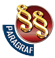 ПРАВИЛНИКO ИЗMEНИ И ДOПУНAMA ПРAВИЛНИКA O ЛИСTИ ЛEКOВA КOJИ СE ПРOПИСУJУ И ИЗДAJУ НA TEРET СРEДСTAВA OБAВEЗНOГ ЗДРAВСTВEНOГ OСИГУРAЊA("Сл. гласник РС", бр. 144/2022)JKLATCINNZaštićeno ime lekaFOPakovanje i jačina lekaNaziv proizvođača lekaDržava proizvodnje lekaCena leka na veliko za pakovanjeDDDCena leka na veliko po DDDParticipacija osiguranog licaIndikacijaNapomena0044090G03GA02menotrofinMERIOFERTprašak i rastvarač za rastvor za injekcijubočica (75 i.j.) sa praškomi ampula sa rastvaračem, 1po 1 mlIBSA Institut Biochemique S.A.Švajcarska1,766.6075 i.j.1,766.60-Sekundarni hipogonadotropizam (hipotalamusno i/ili pituitarno oštećenje).Lečenje neplodnosti žene u postupku BMPO (N97).Za indikaciju pod tačkom 1. lek se uvodi u terapiju na osnovu mišljenja endokrinologa zdravstvene ustanove koja obavlja zdravstvenu delatnost na tercijarnom nivou. Za indikaciju pod tačkom 2. lek se uvodi u terapiju na osnovu mišljenja ginekologa zdravstvene ustanove koja obavlja zdravstvenudelatnost na sekundarnom ili tercijarnom nivou.